Пылова Лариса Юрьевна, заместитель директора школы по ИКТ и инновациям муниципального бюджетного общеобразовательного учреждения «Агинская средняя общеобразовательная школа № 2»АннотацияС 2011 года школа реализует ФГОС ООО. Сегодня школа имеет позитивный опыт работы в направленииформирования и оценки метапредметных результатов. В блоках познавательных и коммуникативных УУД выделяются действия, связанные с преобразованием текстов и с использованием информации из текстов для различных целей.Главные элементы:- смысловое чтение;- логические действия, направленные на анализ, обобщение, установление аналогии, классификацию, установление причинно-следственных связей, рассуждения, умозаключения и формулирование выводов на основе прочитанного текста. Для оценки осознанного чтения и умения работать с информацией на уроне ООО мы используем «Стандартизированные материалы для промежуточной аттестации» издательство «Просвещение».Способом фиксирования образовательных результатов в нашей школе выбрано «Портфолио достижений» в котором хранятся листы оценивания и самооценивания учащихся, разработанные нами таблицы (табели) фиксирования метапредметных результатов, индивидуальные профили. Ведение и презентация учащимися портфеля достижений является формой поддерживающей оценки сформированности УУД в рамках системы внутренней оценки.Важно организовать дальнейшую работу с результатами, полученными в ходе оценочных процедур, со всеми участниками образовательных отношений. Подход к использованию результатов анализа проведенных работ и интерпретации данных оценки, ориентирован на поддержку развития ребёнка, учителя.Результаты работ родителям предъявляются на родительских собраниях, учащимся на классных часах, занятиях внеурочной деятельности, если необходимо индивидуальная встреча (на консультации). При этом придерживаемся общихтребований к процедуре предъявления результатов. Одной из важных составляющих предъявления результатов диагностики читательской грамотности родителям является обсуждение развития этих навыков иперспектив обучения.В данной статье описывается способ предъявления результатов родителям. Пылова Лариса Юрьевна, заместитель директора школы по ИКТ и инновациям муниципального бюджетного общеобразовательного учреждения «Агинская средняя общеобразовательная школа № 2»Подходы в оценивании читательской грамотностиОценка предметных результатов представляет оценку результатов по отдельным предметам и не вызывает особых затруднений. Оценка личностных результатов осуществляется в ходе неперсонифицированных мониторинговых исследований. Особое внимание в школе уделено формированию и оценке метапредметных результатов. И  сегодня школа имеет позитивный опыт работы в данном направлении. В основе формирования метапредметных результатов лежит системно-деятельностный подход. В соответствии с ним именно активность обучающегося признаётся основой достижения развивающих целей образования — знания не передаются в готовом виде, а добываются самими обучающимися в процессе познавательной деятельности.Под метапредметными результатами разработчиками ФГОС понимаются освоенные обучающимися на базе одного, нескольких или всех учебных предметов способов действий, применимые как в рамках образовательного процесса, так и при решении проблем реальных жизненных ситуацийУниверсальные учебные действия в широком смысле - умение учиться, т.е. способность субъекта к саморазвитию и самосовершенствованию путем сознательного и  активного присвоения нового социального опыта, в узком смысле – совокупность способов деятельности учащегося, обеспечивающих его способность к  самостоятельному усвоению новых знаний и умений, включая организацию этого процесса.В блоках  Познавательных и  коммуникативных УУД выделяются действия, связанные с преобразованием текстов и с использованием информации из текстов для различных целей.Главные элементы:- смысловое чтение;- логические действия, направленные на анализ, обобщение, установление аналогии, классификацию, установление причинно-следственных связей, рассуждения, умозаключения и формулирование выводов на основе прочитанного текста. Переход на стандарты второго поколения требует внесения изменений во все компоненты учебного процесса: в организацию и в содержание учебной деятельности, в отбор учебного материала, а также изменяется и система оценивания. Как определить новые образовательные результаты, какие измерительные материалы могут в этом помочь? Как работать с полученными результатами? Вот вопросы, которые мы ставили впроцессе при разработке школьной системы оценки качества образования, а именно оценки образовательных результатов.Для оценки уровня сформированности образовательных результатов обучающихся нами  разработаны листы наблюдений руководителя курса внеурочной деятельности, психолога, учителя за выполнением проектной и исследовательской работы, листы самооценивания, различные виды анкет и опросников, контрольные вопросы и тесты, аудит участия в конкурсном и олимпиадном движении. Для оценки осознанного чтения и умения работать с информацией на уроне ООО мы используем «Стандартизированные материалы для промежуточной аттестации» издательство «Просвещение». Итоги работ анализируются по каждому классу и ученику отдельно, анализируется динамика изменений (приложение № 1), планируется дальнейшая работа (приложение № 2).Результаты учителям предъявляются на педагогическом совете. На заседаниях цикловых методических объединений рассматривается «вклад» каждого предмета в успешность или неспешность выполнения работы.Способом фиксирования образовательных результатов отдельного ученика в нашей школе выбрано «Портфолио достижений» в котором хранятся листы оценивания и самооценивания учащихся, разработанные нами таблицы (табели) фиксирования метапредметных результатов, профили. Ведение и презентация учащимися портфеля достижений является формой поддерживающей оценки сформированности УУД в рамках системы внутренней оценки.Результаты работ родителям предъявляются на родительских собраниях(приложение № 3), учащимся на классных часах, занятиях внеурочной деятельности, если необходимо встречаемся индивидуально (на консультации). При этом придерживаемся общихтребований к процедуре предъявления результатов. При предъявлении результатов диагностикинедопустимо:обсуждать результаты ребенка публично (в присутствии других детей или родителей);сравнивать результаты ребенка с результатами других детей;публиковать результаты (на стендах, во внутришкольной сети и т.д.).Подход к использованию результатов анализа проведенных работ и интерпретации данных оценки,  ориентирован на поддержку развития ребёнка, учителя.Одной из важных составляющих предъявления результатов диагностики родителям является обсуждение перспектив обучения и развития навыков читательской грамотности. Этот этап зависит от ситуации в классном коллективе и требует специального планирования. Задача учителя – организовать обсуждение  таким образом, чтобы родители, предлагали варианты образовательных форм, позволяющих достичь желаемых результатов, принимали участие в тех мероприятиях, которые помогут родителям правильно организовать помощь ребенку. Тем самым учитель помогает родителям сформировать образ желаемого результата обучения ребёнка.Родители учащихся могут помочь своим детям в формировании читательской грамотности через:- формирование самостоятельной читательской активности школьников и построение позитивного читательского взаимодействия учащихся с родителями, приобщение ребенка к чтению;- содействие в участии своих детей в олимпиадах, конкурсах, конференциях и тому подобных предметных и полипредметных внеурочных состязаниях – формирование творческой, познавательной активности; - обеспечение возможности для учеников заниматься на факультативных  занятиях, в детских исследовательских объединениях, а также участвовать в летних интенсивных школах и др. Приложение № 1Результаты выполнения комплексной работы для оценки сформированности учащимися 5-7 класса (в динамике) метапредметных результатов (смыслового чтения и умений работать с информацией)Приложение № 2План мероприятий на 2017-2018 учебный годПриложение № 3Мастер класс «Предъявление результатов выполнения метапредметных работ родителям»Родителям раздаются «Портфолио» их детей с выполненными работами и распечатанными формами детей. В конце учебного года в рамках промежуточной аттестации проводится метапредметная проверочная работа по оценке читательской грамотности.Назначение метапредметной работы. Основная цель работы – оценка сформированности умений читать и понимать различные тексты, работать с информацией, представленной в различной форме, использовать полученную информацию для решения различных учебно-практических задач. В каждый вариант включены 4 содержательные области: математика, русский язык, естествознание, обществознание (история). В работе оценивается сформированность трех групп умений:- первая группа включает в себя работу с текстом: общее понимание и ориентацию в нем (определение основной идеи текста, поиск и выявление информации в явном виде, формулирование прямых выводов, заключений на основе фактов);- вторая группа умений включает в себя более глубокое понимание текста и выявление детальной информации (анализ, интерпретация, обобщение информации, формулирование сложных выводов);- третья группа умений включает в себя использование информации из текста для различных целей (решения различного круга задач)На выполнение комплексной работы, включая и организационную часть, отводится два урока (90 минут) с перерывом. Для выполнения работы каждому ученику нужны ручка, карандаш, цветные карандаши или фломастеры.Специальной подготовки учащихся к выполнению комплексной работы не требуется. В процессе выполнения работы учащиеся должны продемонстрировать то, чему они научились.В качестве основных показателей, по которым представляются результаты учащихся, классов и образовательных учреждений, были выбраны следующие:Успешность сформированности умений работать с текстом. Количественной характеристикой данного показателя является общий балл за выполнение всей работы (по 100-балльной шкале). На основе показателя успешности выполнения работы делается вывод об успешности сформированности умений работать с текстом.Успешность сформированности умений работать с текстом, связанным с предметными областями (математикой, русским языком, естествознанием или историей и обществознанием). Количественной характеристикой данного показателя является общий балл за выполнение заданий по каждой из содержательных областей (по 100-балльной шкале). На основе показателя успешности сформированности умений работать с текстом, связанным с предметными областями (математикой, русским языком, естествознанием или историей и обществознанием), выявляются проблемные предметные области, при изучении которых необходимо обратить внимание на работу с текстами.Успешность сформированности отдельных групп умений работать с текстом: первая группа — общее понимание текста и ориентация в тексте; вторая группа — глубокое и детальное понимание содержания и формы текста; третья группа — использование информации из текста для различных целей. На основе показателя успешности сформированности различных групп умений работать с текстом выявляются умения, на формирование которых необходимо обратить внимание при работе с учащимися в 6-м классе.Уровни достижений. Система оценки сформированности метапредметных результатов с учётом уровневого подхода, принятого в Стандарте, предполагает, так же как и при оценке сформированности предметных результатов, выделение базового уровня достижений как точки отсчёта при построении всей системы оценки и организации индивидуальной работы с учащимися.Реальные достижения учащихся могут соответствовать базовому уровню, а могут отличаться от него как в сторону превышения, так и в сторону недостижения.Для определения критерия достижения базового уровня целесообразно учитывать следующие критерии сформированности умений: минимальный критерий (успешность выполнения равна 50%) и оптимальный критерий (успешность выполнения равна 65%). Если результаты выполнения всей работы, отдельной её части или отдельных заданий ниже 50%, то это идентифицирует проблемы в сформированности общеучебных умений.Результаты выполнения работы по перечисленным выше показателям для каждого класса и отдельных учащихся будут представлены компьютерной программой в сравнении с другими классами или учащимися, принимавшими участие в апробации и стандартизации измерительных материалов. Для каждого учащегося будут представлены результаты выполнения им каждого задания работы в сравнении с другими учащимися.В области сформированности метапредметных результатов по смысловому чтению и работе с информацией целесообразно установить следующие четыре уровня: недостаточный, пониженный, базовый и повышенный:недостаточный (для обучения в основной школе) — 5 первичных баллов и менее (выполнено 5 и менее заданий работы (задание считается выполненным, если получен хотя бы 1 балл);пониженный – выполнено менее половины заданий 1-й и 2-й групп;базовый — 16—28 первичных баллов (выполнена половина и более заданий первой и второй групп умений *, но не выполнено условие для повышенного уровня: набрано 65% от максимального балла за выполнение всей работы);повышенный — 29 первичных баллов и более (при выполнении двух условий: 1) выполнено более половины заданий первой и второй групп умений и 2) набрано не менее 65% от максимального балла за выполнение всей работы).Успешность сформированности смыслового чтения и умений работать с информацией у каждого отдельного учащегося определяется общим баллом, который он получил за выполнение всей работы, а также уровнем индивидуальных достижений.Успешность сформированности смыслового чтения и умений работать с информацией у класса определяется средним общим баллом, который получили учащиеся данного класса за выполнение всей работы, а также процентом учащихся класса, достигших базового уровня сформированности смыслового чтения и умений работать с информацией в соответствии с требованиями ФГОС.Перед вами результаты выполнения комплексной работы для оценки сформированности у учащихся 5 класса метапредметных результатов (смыслового чтения и умений работать с информацией) по всем четырем показателям.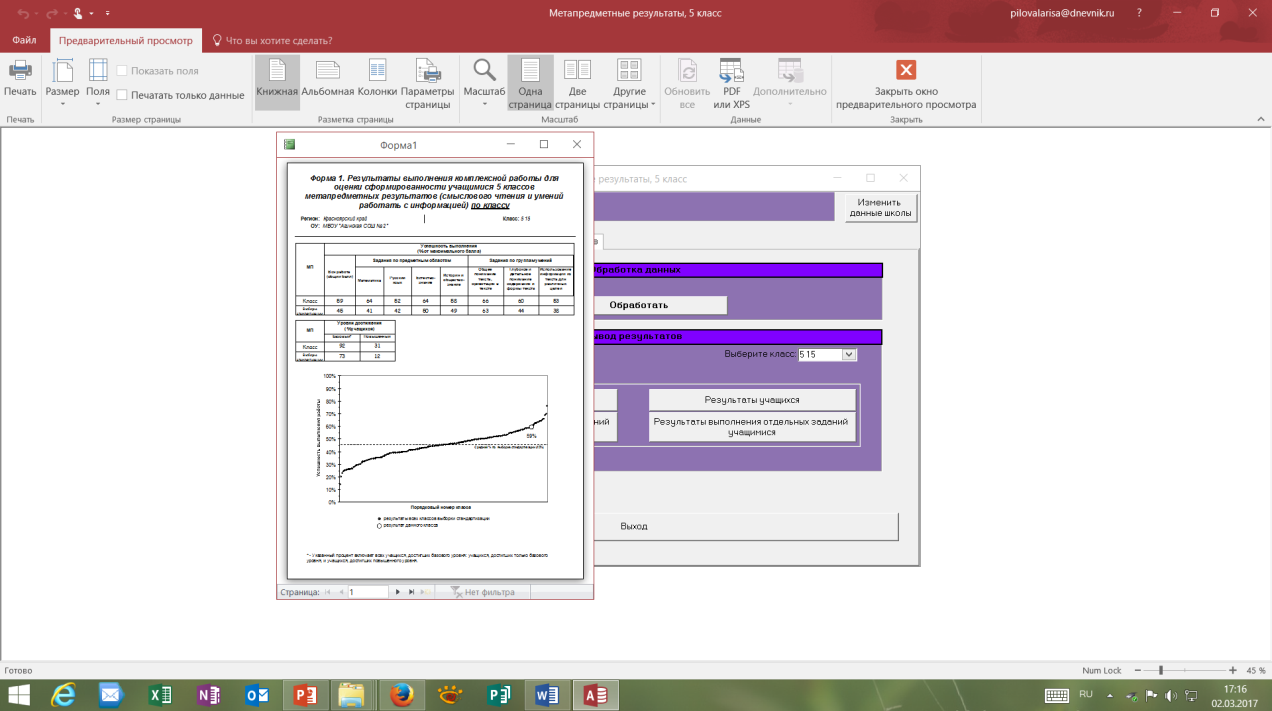 Успешность выполнения работы учащимися класса составила 59%. Это означает, что в среднем учащиеся класса набрали 59% от максимального балла, который можно получить за выполнение работы. Данный результат можно интерпретировать следующим образом: учащиеся класса в среднем овладели действиями по смысловому чтению и работе с информацией на базовом уровне. На диаграмме мы видим положение  класса по показателю «Успешность выполнения работы» среди всех классов, участвовавших в стандартизации.Для сравнения в выборке стандартизации средняя успешность выполнения работы составила 45%.Большинство учащихся 92% достигли базового уровня (это и базовый и повышенный), в классе 8% учащихся выполнили менее половины заданий первой и второй группы умений на общее и глубокое понимание текста. Это означает, что нам вместе с вами в 6 классе необходимо организовать специальную работу, по формированию навыков смыслового чтения, чтобы наши дети смогли успешно осваивать учебный материал.У каждого из вас форма №3 где представлены индивидуальные результаты учащихся, так же по всем четырем показателям, включая и уровень достижения планируемых результатов представлена общим баллом, успешностью выполнения заданий по четырем предметным областям и трем группам умений. Посмотрите, каждому учащемуся определен уровень достижения (базовый, повышенный, пониженный или недостаточный).Обратите внимание, какие задания и по каким предметам не смогли выполнить ваши дети.Если учащихся выполнили менее половины заданий первой и второй групп умений на общее и глубокое понимание текста это означает, что с этими учащимися необходимо организовать специальные дополнительные занятия, связанные с формированием стратегий смыслового чтения для того, чтобы они смогли успешно освоить учебный материал основной школы.Задача нас педагогов помочь вам родителям в реализации ваших планов, по созданию всех необходимых условий, зависящих от нас, от школы для успешного обучения, формирования важных компетенций вашего ребенка.Вы можете воспользоваться возможностями «Информационно-ресурсного центра» школы:Беседа «Формирование навыков грамотного чтения» (сентябрь)Беседа «Семейное чтение вслух» (октябрь)Консультация «Как выбрать книгу  для ребенка» (сентябрь - октябрь)Консультации учителей предметников, педагога-психолога школы и т.п.Вы можете посодействовать участию вашего ребенка в конкурсах и олимпиадах:Ежегодные предметные дистанционные конкурсы (Русский медвежонок, КИТ, Полимониторинг, Кенгуру…)Ежегодная школьная научно-практическая конференция «Школа развития» (школьное НОУ «Росток»)Курчатовские чтенияДополнительное образование также поможет вашему ребенку в формировании навыков смыслового чтения факультативные  занятия в школеШкольное НОУ «Росток»Интенсивные школы (Школа космонавтики, Краевой дворец пионеров)Дистанционное обучение (Новосибирская школа + по различным предметам: математикарусский язык, естествознание, обществознание, информатика.Определить перспективы дальнейшего развития вашего ребенка, помочь своему ребенку в развитии читательских навыков, необходимо в совместной спланированной деятельности.Библиографический список использованной литературыКовалева Г.С. Метапредметные результаты. 5 класс. Стандартизированные материалы для промежуточной аттестации. Пособие для учителя. ФГОС. Издательство «Просвещение» 2014 г.Презентация КИПК «Организация Проведения единой комплексной работы» (методические рекомендации к проведению ЕДОД по теме «Образовательные результаты освоения ООП ООО»), 2015 г.Инструктивно - методическое обеспечение учета индивидуальногопрогресса учащихся (уровень образовательного учреждения)// составительА.Б. Воронцов.- М., Москва, ОИРО,2011 г.Успешность выполнения (% от максимального балла)Успешность выполнения (% от максимального балла)Успешность выполнения (% от максимального балла)Успешность выполнения (% от максимального балла)Успешность выполнения (% от максимального балла)Успешность выполнения (% от максимального балла)Успешность выполнения (% от максимального балла)Успешность выполнения (% от максимального балла)Задания по предметным областямЗадания по предметным областямЗадания по предметным областямЗадания по предметным областямЗадания по группам уменияЗадания по группам уменияЗадания по группам уменияВся работа (общий балл)математикарусскийестествознаниеИстория и обществознаниеОбщее понимание текстаГлубокое и детальное понимание содержания формы текстаИспользование информации из текста для различных целейВыборка стандартизации45414250496344382015 год 55964526458666053Выборка стандартизации46414646515146382016 год 65048495349565437Выборка стандартизации44444146475346332017 год 7 4951415449555041Мероприятия Сроки Место Ответственные1Анализ полученных данных.Предъявление результатов учителям предметникам с целью принятия управленческого решения по повышению читательской грамотностиАвгуст Педагогический советЗаместитель директора школы по ИКТ и инновациям2Заседание ЦМО. Формирование читательской грамотности на уроках и внеурочных занятияхВ течение годаЦМОЗаместитель директора школы по ИКТ и инновациям, руководители ЦМО3Предъявление результатов учащимся на классных часах, заполнение табеля в портфолиоМай 2017Классный часКлассный руководитель 4Предъявление результатов родителям для определения дальнейшего маршрута повышения читательской грамотности учащихсяМай, сентябрьРодительское собрание Классный руководитель5Индивидуальное консультирование родителейМай, сентябрьПо договоренностиЗаместитель директора школы по ИКТ и инновациям6Тренинги учащихся с пониженным уровнем достижений по комплексной работе Русский язык – 1 четверть;Математика – 2 четверть;Обществознание – 3 четверть;Естествознание – 4 четверть.УрокиУчителя-предметники7Индивидуальная работа с учащимися с недостаточным уровнем достижения (2 ученика на уровне ООО)В течение годаКонсультация родитель-ученик, учительРодители, заместитель директора школы по ИКТ и инновациям8Включение в занятия по внеурочной деятельности заданий на развитие смыслового чтения и умений работать с информацией.В течение годаЗанятия по внеурочной деятельностиПедагоги 